1. Explain why there is uneven heating on the Earth’s surface. __________________________________________________________________________________________________2. The uneven heating of land forms ____________________________________________.3. What causes wind? ________________________________________________________4. Fill in the diagrams 5. Fill in the information in the diagrams below for temperature, density, and pressure. Draw an arrow to represent the direction in which the wind would blow. Why would the wind blow in that direction? ______________________________________________________________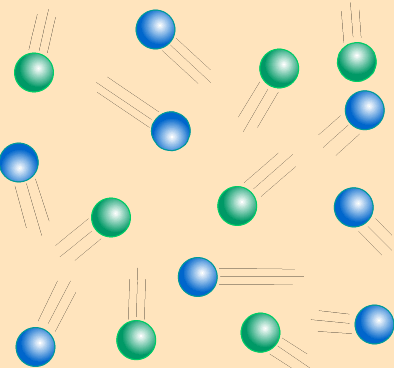 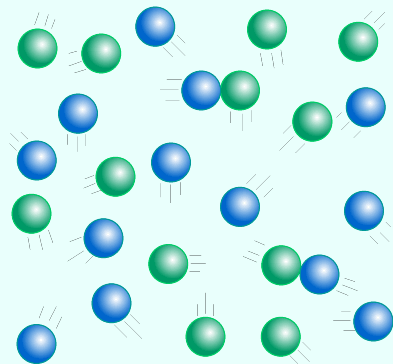 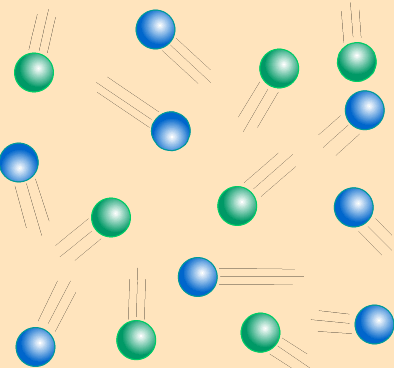 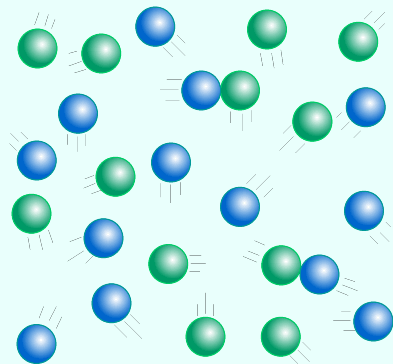 6. Describe which areas of the earth’s surface have air that is low pressure (low density). Why does the air in this area have low pressure (low density)? __________________________________________________________________________________________________7. Describe which areas of the earth’s surface have air that is high pressure (high density). Why does the air in this area have high pressure (high density)? _________________________________________________________________________________________________8. __________________ and ______________ cause wind and air movement.9. What is a convection current? ________________________________________________
10. Describe an example of a convection current. ____________________________________________________________________________________________________________11. How does air move in a convection current? ___________________________________12. Large convection currents are formed because of _____________________________________________________. This produces _______________________________________.13. How does the rotation of the Earth affect winds? __________________________________________________________________________________________________________14. The flow of air caused by _____________________________ and the ______________
___________ creates distinct _______________________ on the Earth’s surface.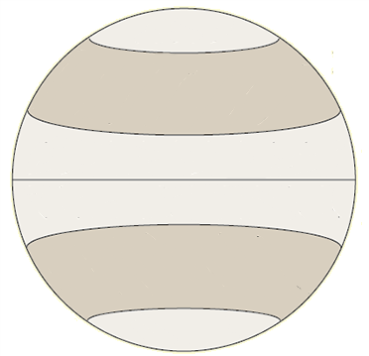 15. Draw arrows in the diagram illustrating howthe rotation of the Earth affects global wind patterns.16. ______________________ determine the major _______________________ for the entire planet. Smaller ___________________ affect local _____________. Two such wind systems are _______________ and _________________.17. Label and draw the following in the diagrams below: sea breeze, land breeze, high pressure, low pressure, arrows showing the direction of the wind.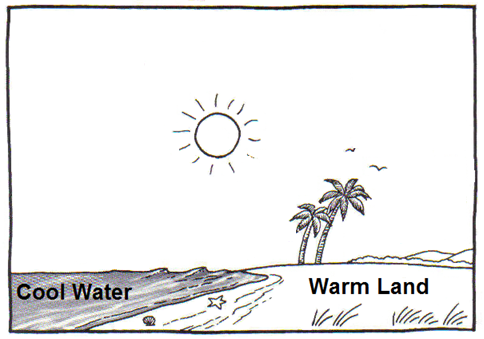 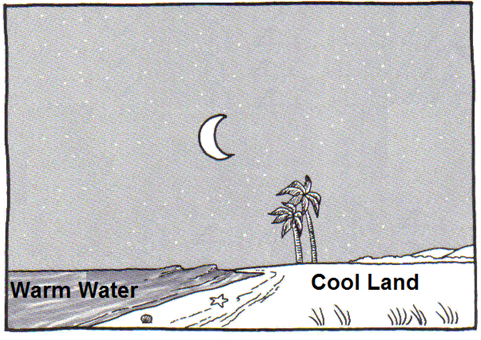 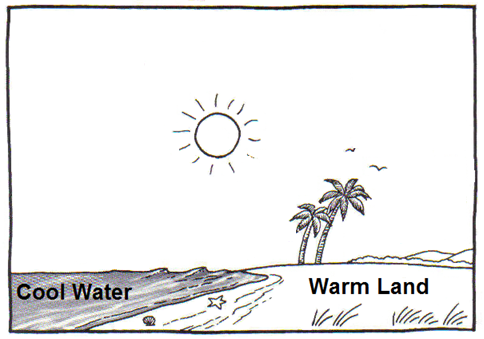 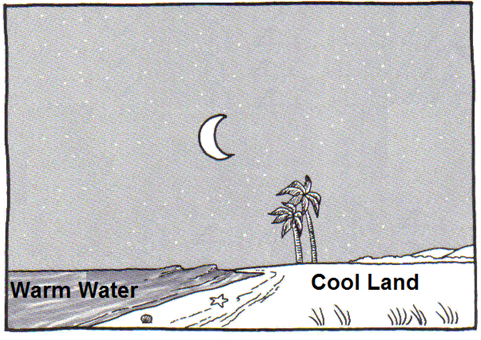 